PC端WeLink6.8.2版本更新内容介绍一、跨企业沟通支持发送图片与外部企业联系人进行单聊或者群聊时，可给对方发送图片文件。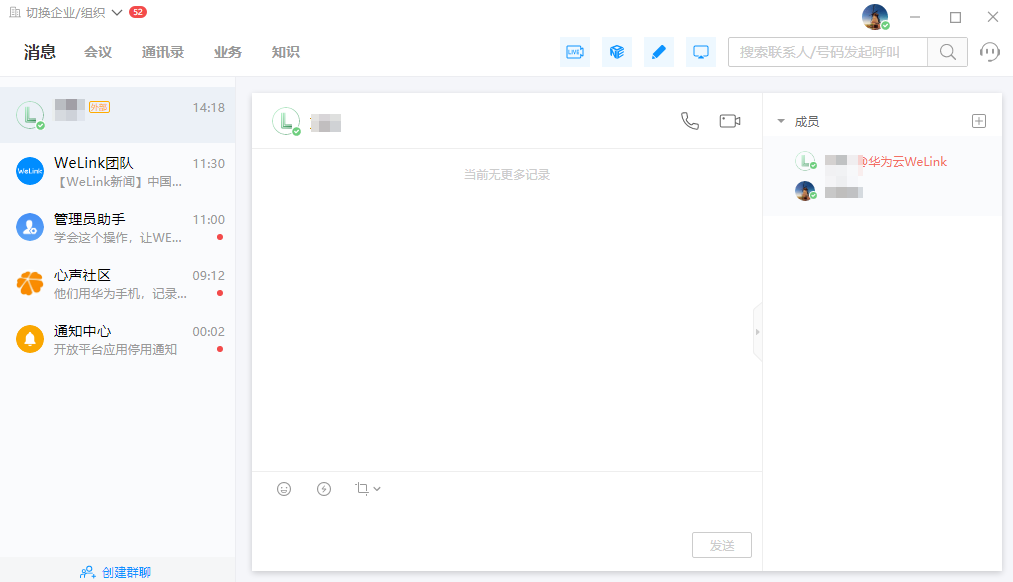 二、会议日程可同步至移动端WeLink日历预约会议后，会议日程信息会自动同步到移动WeLink日历，方便用户统一管理日程，及时参会。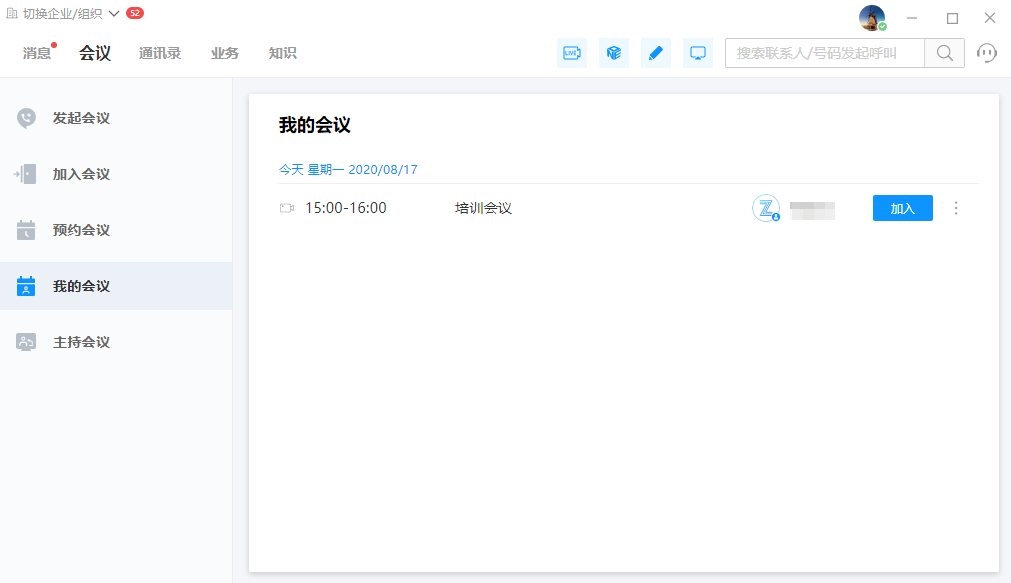 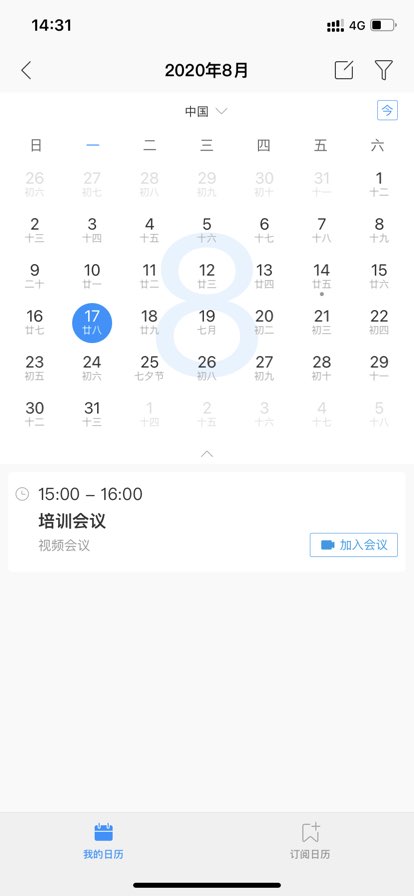 三、员工可自主修改个人信息管理员可指定部分信息可由员工自定义修改，配置后，用户可在“设置-基本设置-个人设置”中可修改相关信息。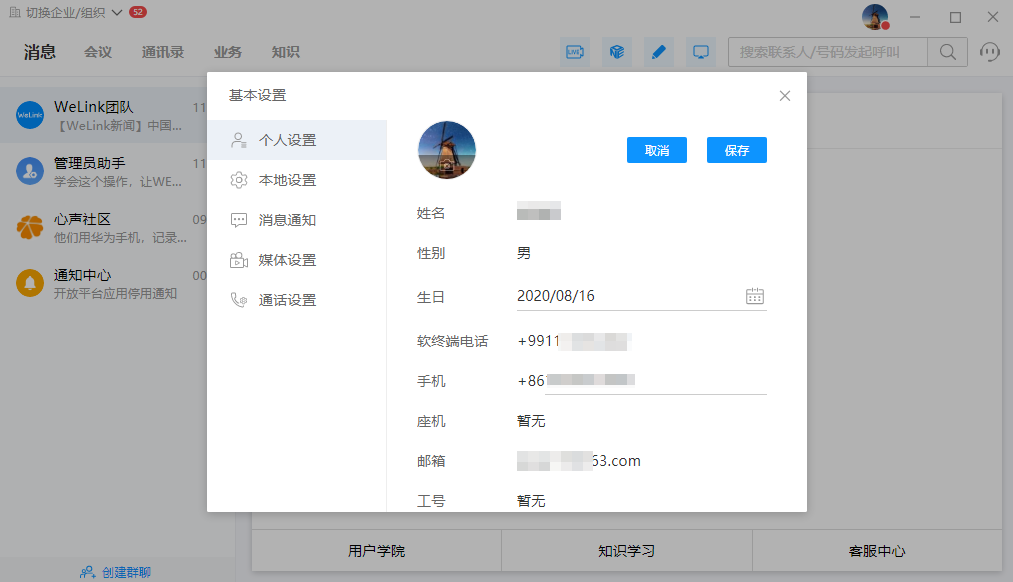 四、会议界面优化：会议菜单位置及布局调整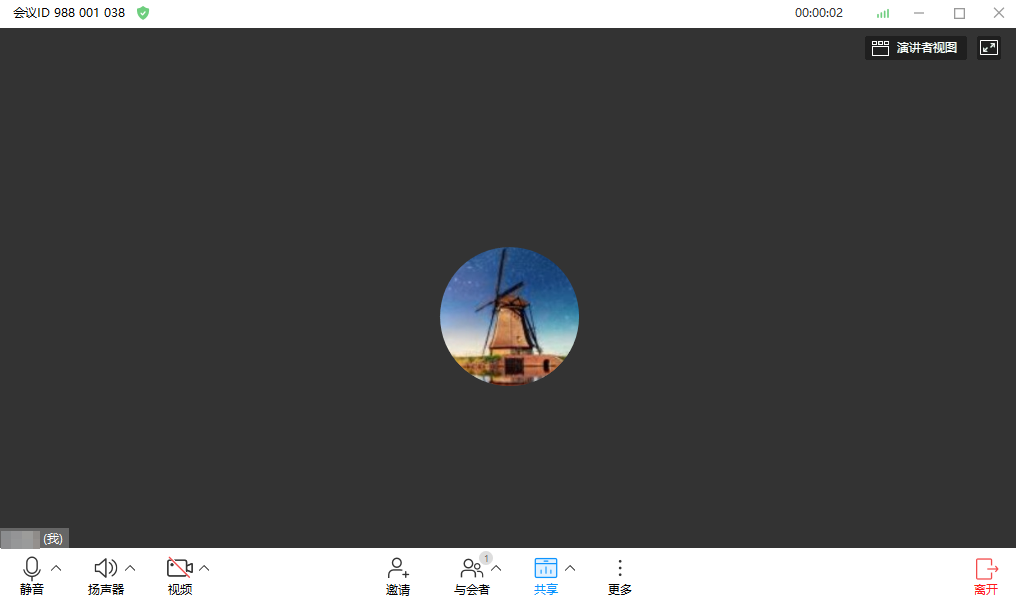 